CEVAPLAR: 1-A    2-D    3-D    4-A    5-E    6-C    7-D    8-B    9-C    10-A    
Soru 1Eşit kütledeki elmas ve grafitle ilgili,I.    İçerdikleri karbon atomu sayıları aynıdır.
II.   Elektrik iletkenlikleri aynıdır.
III.  Grafitin erime sıcaklığı elmasın erime sıcaklığından yüksektir.yargılarından hangileri doğrudur?A) Yalnız l
B) I ve II
C) I ve III
D) II ve IIII
E) l, ll ve lll

Soru 2Karbon atomları arasında tekli, ikili ve üçlü bağ oluşabilmektedir.Karbon atomları arasındaki bağı oluşturan hibrit orbitallerin s karakteri arttıkça,I.    Bağ enerjisi artar.
II.   Bağ sağlamlığı artar.
III.  Bağ uzunluğu artar.yargılarından hangileri doğrudur?A) Yalnız l
B) Yalnız ll
C) Yalnız III
D) l ve ll
E) II ve III

Soru 3Bileşiklerin genel özelliklerinden bazıları aşağıda verilmiştir:I.    Kovalent bağ içerir.
II.   Erime ve kaynama noktası yüksektir.
III.  Ana kaynağı canlılardır.Yukarıdaki yargılardan hangileri CH4 için doğru iken KF için yanlıştır?A) Yalnız l
B) Yalnız ll
C) Yalnız III
D) l ve lll
E) II ve III

Soru 4 A) Yalnız l
B) I ve II
C) I ve III
D) II ve IIII
E) l, ll ve lll

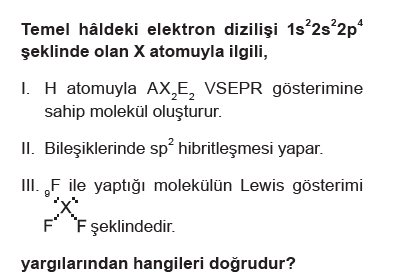 Soru 56C ve 8O atomları arasında oluşan CO2 molekülüyle ilgili,I.    C atomu sp2 hibritleşmesi yapmıştır.
II.   Bağ açısı 180odir.
III.  VSEPR gösterimi AX2dir.yargılarından hangileri doğrudur?A) Yalnız l
B) Yalnız ll
C) Yalnız III
D) l ve ll
E) II ve III

Soru 6Merkez atomu periyodik cetvelin ikinci periyodunda bulunan moleküllerin VSEPR gösterimleri aşağıda verilmiştir:I. AX3E
II. AX3
III. AX4Bu moleküllerin bağ açıları arasındaki ilişki aşağıdakilerden hangisinde doğru verilmiştir?A) I > II >III
B) II > I > III
C) II > III > I
D) I > III > II
E) III > II > I

Soru 7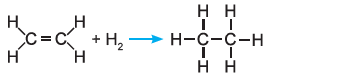 tepkimesiyle ilgili,I.    sp2 hibrit orbitalleri sp3 hibrit orbitallerine dönüşmüştür.
II.   H–C–H bağ açısı artmıştır.
III.  Sigma bağ sayısı artmıştır.yargılarından hangileri doğrudur?A) Yalnız l
B) Yalnız ll
C) Yalnız III
D) l ve lll
E) II ve III

Soru 8Laboratuvar ortamında üretilen ilk organik bileşik aşağıdakilerden hangisidir?A) Metan
B) Üre
C) Formik asit
D) Etilen
E) Glikoz

Soru 9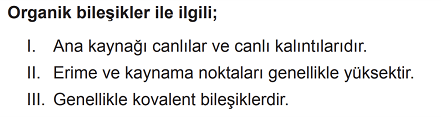 yargılarından hangileri doğrudur?A) Yalnız I.
B) I ve II.
C) I ve III.
D) II ve III.
E) I, II ve III.

Soru 10Bütün organik bileşiklerin yapısında;   I.   karbon,   II.  oksijen,   III. hidrojenelementlerinden hangileri bulunur?A) Yalnız I
B) I ve II
C) I ve III
D) II ve III
E) I, II ve III

